Infant Room Lesson Plan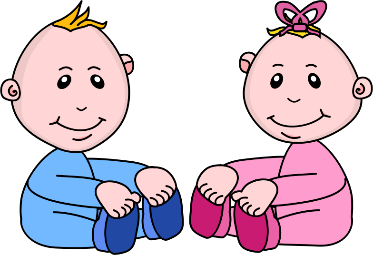 Date:  Monday April 22nd – Friday April 26th Teachers: Ms. Cici, Ms. Carmen, Mrs. Camisha, Ms. KayleeBible verse: “love each other” (John 15:17) I Can Eat Good FoodBooks Finding books in a bag: Find several books about eating healthy foods and place them in a large diaper bag. Place the bags on the floor for the children to discover. Read the books to the children as they show interest.Motor Development Patting shapes: Make two cracker shapes and two carrot shapes. Make a puzzle, by gluing the carrot and cracker to paper and then show the children how to match the shapes. After the shapes are matched, the babies can “pat” themArt Sticking on Apples: Cut out apple shapes, get a glue stick and put some on the back of the shapes, and help the children stick on the apples to the apple tree. Music Hearing a popcorn shaker: Put several un-popped popcorn kernels into a plastic bottle. Glue the lid down and cover with vinyl tape. Shake the shaker by the babies. Sing to the babies as you shake the shakers.Nature: Seeing an apple tree: take the children one by one to see the apple tree that they made. Count the apples and Explain that god made the apple trees so that we can eat the yummy apples. ToysPlaying on the floor: place a child under an activity center. Encourage the children to reach up and hold, touch and pat the toys that are hanging down. Talk with the children about what they are seeing and touching.